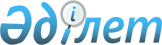 О внесении изменений и дополнений в решение Павлодарского городского маслихата от 20 января 2014 года № 226/30 "Об утверждении Правил оказания социальной помощи, установления размеров и определения перечня отдельных категорий нуждающихся граждан в городе Павлодаре"
					
			Утративший силу
			
			
		
					Решение маслихата города Павлодара Павлодарской области от 20 февраля 2015 года № 366/50. Зарегистрировано Департаментом юстиции Павлодарской области 20 марта 2015 года № 4387. Утратило силу решением маслихата города Павлодара Павлодарской области от 26 мая 2015 года № 398/53 (вводится в действие по истечении 10 (десять) календарных дней после дня его первого официального опубликования)      Сноска. Утратило силу решением маслихата города Павлодара Павлодарской области от 26.05.2015 № 398/53 (вводится в действие по истечении 10 (десять) календарных дней после дня его первого официального опубликования).

      В соответствии с пунктом 2-3 статьи 6 Закона Республики Казахстан от 23 января 2001 года "О местном государственном управлении и самоуправлении в Республике Казахстан", постановлением Правительства Республики Казахстан от 21 мая 2013 года № 504 "Об утверждении Типовых правил оказания социальной помощи, установления размеров и определения перечня отдельных категорий нуждающихся граждан", Павлодарский городской маслихат РЕШИЛ:

       Внести в решение Павлодарского городского маслихата от 20 января 2014 года № 226/30 "Об утверждении Правил оказания социальной помощи, установления размеров и определения перечня отдельных категорий нуждающихся граждан в городе Павлодаре" (зарегистрировано в Реестре государственной регистрации нормативных правовых актов за № 3698, опубликовано в газете "Шаhар" 28 февраля 2014 года № 8 и в газете "Версия" 24 февраля 2014 года № 7), следующие изменения и дополнения:

      дополнить подпункт 7) пункта 7 словами "до 18 лет";

      в абзаце пятом подпункта 9) пункта 7 слова "и хозяйственных построек" исключить;

      в абзаце третьем подпункта 10) пункта 7 слова "лица, страдающие туберкулезным заболеванием, на проезд на амбулаторное лечение (без нарушений режима)" заменить словами "лица, страдающие туберкулезным заболеванием";

      в подпункте 11) пункта 7 слова "лица, достигшие пенсионного возраста, получающие минимальный размер пенсии и пособия, а именно" заменить словами "лица, достигшие пенсионного возраста, а именно";

      в абзаце первом подпункта 11) пункта 7 слова "граждане, достигшие пенсионного возраста" заменить словами "граждане, получающие минимальный размер пенсии и пособия";

      в абзаце седьмом подпункта 1) пункта 8 цифры "1,8" заменить цифрой "5";

      в абзаце шестом подпункта 2) пункта 8 слова "справки о смерти из отдела регистрации актов гражданского состояния," заменить словами "справки о смерти из отдела регистрации актов гражданского состояния (действительна в течение шести месяцев),";

      в абзаце седьмом подпункта 2) пункта 8 "Департамент по чрезвычайным ситуациям Павлодарской области Министерства по чрезвычайным ситуациям Республики Казахстан" заменить словами "Управление по чрезвычайным ситуациям города Павлодара Департамента по чрезвычайным ситуациям Павлодарской области Комитета по чрезвычайным ситуациям Министерства внутренних дел Республики Казахстан";

      в абзаце десятом подпункта 2) пункта 8 слова "на основании заявления с приложением следующих документов: номера лицевого счета в банках второго уровня, или в организациях, имеющих соответствующую лицензию на осуществление отдельных видов банковских операций, справки из соответствующего медицинского учреждения, подтверждающей нахождение больного туберкулезом на амбулаторном лечении (после завершения лечения)" заменить словами "на основании списка, предоставляемого филиалами Павлодарского областного противотуберкулезного диспансера";

      в абзаце одиннадцатом подпункта 2) пункта 8 цифры и слова "25 000 тысяч тенге" заменить цифрами и словами "10 МРП";

      дополнить подпункт 2) пункта 8 абзацем четырнадцатым следующего содержания: "для категории, указанной в подпункте 1) пункта 7 - на зубопротезирование;";

      дополнить подпункт 2) пункта 8 абзацем пятнадцатым следующего содержания: "для категории, указанной в подпункте 1) пункта 7 - на подписку периодических изданий;";

      дополнить подпункт 2) пункта 8 абзацем шестнадцатым следующего содержания: "для категории, указанной в подпункте 1) пункта 7 - на пошив и приобретение единой формы одежды для участия в параде, посвященном 70-летию Победы;";

      в абзаце первом пункта 9 слова "(выплата производится 1 раз в полугодие по результатам сессии)" исключить;

      дополнить абзац второй пункта 9 словами "(действительны в течение одного месяца)".

       Контроль за выполнением настоящего решения возложить на постоянную комиссию городского маслихата по социальной политике.

       Настоящее решение вводится в действие по истечении 10 (десять) календарных дней после дня его первого официального опубликования.


					© 2012. РГП на ПХВ «Институт законодательства и правовой информации Республики Казахстан» Министерства юстиции Республики Казахстан
				
      Председатель сессии

А. Ешмуратов

      Секретарь городского маслихата

М. Желнов
